Муниципальное бюджетное дошкольное образовательное учреждение детский сад    № 8 «Звездочка»Сценарий казачьего праздника в старшей дошкольной группе Подготовила: воспитатель Науменко Н.В.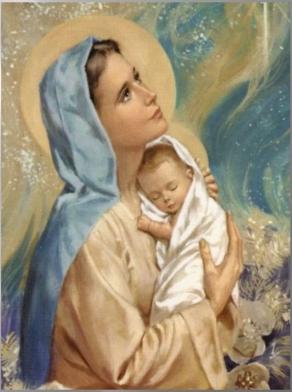 2019ст. ЕгорлыкскаяЦель:1. Содействовать  воспитанию у детей  интереса к традициям русской православной культуры, чувства гордости, любви, бережного отношения к женщине - матери.2. Приобщать дошкольников к культурным ценностям донского  казачества, способствовать  сохранению исторической памяти, укреплению и развитию преемственности поколений, созданию теплых взаимоотношений в семьях воспитанников.3. Показать взаимосвязь Матери Небесной и Матери Земной через почитание образа Пресвятой Богородицы как прообраза Женщины –матери- казачки4. Пополнить словарный запас детей словами: ангел, храм, икона, Богородица.Предварительная работа:- изготовление народной куклы «Желанницы» для мам;- беседы о мамах; о подвиге матерей – казачек в станице Наурской- рассматривание донских народных костюмов- изготовление макетов «донское подворье»- выставки детских рисунков «Маму очень я люблю!»- фотовыставка «Моя любимая мамочка»;- показ презентаций «Жилище казаков», Мать казачка - хранительница очага» Оборудование: музыкальные инструменты, куклы «желанницы»Ход мероприятияВоспитатель: Здравствуйте, гости званые и желанные. Всех привечаем и душевно встречаем с сердечным казачьим радушием по нашему обычаю славному. У нас для каждого найдется и местечко и словечко.  Пусть время, проведенное здесь, навсегда оставит след в вашем сердце. Милости просим к нам на праздник!Эй, станичники, казаки удалые,Выходите скорей на праздник,На гостей посмотреть и себя показать!Дети входят под музыку танца «Молодычка» встают полукругом.Ведущий Здорово дневали казаки  и казачки, дорогие гости! Сегодня мы собрались с вами  на праздник Матери – казачки! И, как говорится в казачьей пословице «Были бы казачки – казаки будут». Ведущий : Удобно ли вам, гости дорогие? Всем ли видно, всем ли слышно, всем ли места хватило? Народ собирается – праздник  начинается!Вперёд выходит девочка с зеркальцем.Девочка: смотрит в зеркало и говорит:Свет, мой, зеркальце, скажиДа всю правду доложи:Кто на свете всех умнее,Всех любимей и добрее?Воспитатель. И ей зеркальце в ответ:Звучит аудиозапись.Что могу сказать в ответ? 
Вы прекрасны, спору нет, 
Но на свете мамы есть – 
Невозможно глаз отвесть! 
Все милы, и все красивы, 
Да еще трудолюбивы, 
Перед вами все сидят, 
На детей своих глядят!Ведущий. Вот уже более двух веков наше православное казачество отмечает «День матери казачки», который приходится на 4 декабря, на большой церковный праздник «Введение в Храм Пресвятой Богородицы».   Как хорошо, что мы, следуя вековой традиции, все собрались здесь и пригласили мам и бабушек. Сегодня мы будем говорить о самых близких людях, о бережном отношении к ним, о возрождении былой старины.Сегодня  праздник, к которому никто не может остаться равнодушным. В этот день хочется сказать слова благодарности всем матерям, которые дарят нам свою ласку и заботу!Реб 1. Мама- это солнечный свет,Взгляд чудесных ласковых глаз.Сохранит от тысячи бедИ поможет тысячу раз.Реб 2. Детство – золотая пора.Как чудесно знать, что со мнойМама, словно ангел. Добра,Друг мой самый лучший, родной.Исполняется песня «Мама жизнь мне подарила»Ведущий День матери –достойный добрый праздник,Который входит   солнышком в семью.И не приятно каждой маме разве,Когда ей честь по праву воздают?Принимайте  слова поздравления от своих детей.Ребёнок3  Родится, стоит поздно или раноХотя бы для того на свет,Чтоб вымолвить впервые слово «мама»,Которого священней в мире нет.Ребёнок4Есть самое нежное слово на свете:Его произносят в младенчестве дети,Его вспоминают в разлуке и муке -"Мама!"Ребёнок.5Пускай наши чувства наружу -Ты греешь, как солнце, и в дождик, и в стужу,Всё могут твои материнские руки - Мама!Ребёнок. 6Прости за обиды невольные наши,За ночи без сна, что не делают краше.    О, как мы порою бываем упрямы, -Мама!Ребёнок 7В долгу пред тобою мы будем извечно,За всё благодарны тебе бесконечно.Будь самой счастливой, любимою самой, Мама!Ребёнок 8Мы хотим поздравить всехМатерей-казачекПоклониться до земли,Пожелать удачи!Исполняется песня «Когда холодный дождь стучит в окно» дети садятся на местаВедущий : Отношение к женщине у казаков всегда было особенным. Именно женщина являлась хранительницей семейного очага, традиций. Женщина-казачка ждала мужа домой, воспитывала маленьких казачат. Главная суть женщины, ее предназначение стать матерью, хранительницей очага. С матери начинается род казачий, и матерью он продолжается. Мать – это самое святое понятие на нашей земле.Ребёнок 9"Казачка, казачка" - желанное слово, 
В нем музыка, радость, волненье и свет. 
Пусть доля казачья бывает суровой, 
Но слава не меркнет в мелькании лет. Ребёнок 10Великая слава сияла в Азове, 
Где жены-казачки дрались на стенах. 
Любимые лица лишь были суровей, 
В крови и огне незаметен был страх.Ребёнок 11Тяжелые годы войны и лишений
Казачки несли на усталых плечах.
Их мысли летели стадами оленей
О них, ненаглядных своих казаках.Ребёнок 12Во мне течет казачья кровь,Мой род с фамилией казачьей,
И в глаз я говорю, не в бровь:
"Я настоящая казачка!"
И в каждом ручейке знакомом
Свои истоки узнаю.
Горжусь я родиной и домом,
А Дон свой я как жизнь люблю!Ведущая: Сказывают, в былые времена своё Отечество мужественно защищали не только казаки, но и их жёны. Как будущую жену, мать, хранительницу домашнего очага, боевую подругу воспитывали девочек-казачек.  До 13 лет они даже играли в одни игры с мальчиками, постигая некоторые военные премудрости.Игра  «Шашку бери»Ведущий: С детства приобщали девочек к ведению хозяйства, обучали приготовлению казачьих блюд. И наши девочки уже научились варить галушки.  Сейчас  они  познакомят Вас с рецептом.Исполняется песня –инсценировка «Галушки»Ведущий: Мы с вами живем на Дону, который называют «Райским уголком земли»,  «житницей России», где сложилось особое сословие – казачество со своей культурой, со своим укладом жизни. И слово мама у казаков тоже приобрело свой оттенок и звучит по-казачьи ласково – матушка.       А скажите-ка мне, казачата, знаете ли вы народную мудрость про матушку? Я начну, а вы продолжайте, и вы, гости, нам помогайте.При солнышке тепло, ( при матери – добро).Нету лучше дружка,( чем родная матушка).Птица рада весне, а младенец – (матери).Мать кормит детей,( как земля  людей).Ведущий:Дорогие наши гостиВ этот светлый добрый  часМузыканты- оркестрантыПостараются для васВыходите музыканты,Показать свои таланты.Пусть услышат наш оркестрДалеко от этих мест.Исполняется пьеса «Водовоз»Ведущий: Казаки часто уходили в походы, и всю работу приходилось делать женщинам-казачкам.  О нелёгкой  казачьей  доле матери – казачки поведают  нам  мальчики Ребёнок 13На заре, на зорюшке, только рассветет,Матушка - казаченька по воду пойдет.На плечах у матушки тяжко коромысло.Матушка - казаченька, дай воды напиться.Ребёнок 14 Борщ на стол поставила,Крынку с молоком.Хлеб накрыла матушкаЧистым рушником.Ох, истерты рученькиДа грубы мозоли.До темна-то матушкаВсе трудилась в поле.Ребёнок 15 Вечером у прялочкиПоучает дочь.Оглянется матушка:За окошком ночь.Ребёнок 16Такая вот казачки доля –                                   
Она: жена, хозяйка, мать!
За Вашу доблесть и заботу
Хотим  СПАСИБО Вам сказать!Ведущий  Что-то гости погрустнели,Видно, пляски захотели.Не держите носы вниз —Для вас маленький сюрприз!Дети исполняют  танец «Я на печке молотила», («Встреча»)Ведущий: Умели казачки не только трудиться, но и отдыхать, и веселиться. А сколько задорных шуточных казачьих песен они сложили. Как говорится: «Делу-время, потехе-час, а кто веселыми частушками порадует нас?»Частушки.1.Д.Балалайка заиграла, и пустились ноги в пляс,Мы веселые частушки, пропоем сейчас для вас.(проигрыш на муз.инстр)2.М.Егорлыкски мы ребята, мы нигде не пропадем,Если надо мы станцуем, если надо, мы споем!3.М: Девочки, беляночки, где вы набелилися?Д: Мы с утра коров доили, молоком умылися.4.Д.Не ругай меня, маманя, что сметану пролила,По дороге шел Егорка, я его увидела.5.ДКазачат сегодня много под моим окошечком,Каждый хочет угоститься пирожком с картошечкой. 6.Д. Я в станице у бабуси щеки бураком натру.И такой румяной стану- словно зорька поутру.7.Д.У моей мамулечки золотые руки.
вяжет, шьет и вышивает, не грустит от скуки.Вместе: Мы вам пели и плясали, каблучками топали,А теперь мы вас попросим, чтобы вы похлопали!Ребёнок 17Казачья нелегкая доля,Казак только богу подсуден,Сквозь годы проносится полем:«Мы были, мы есть и мы будем!»Ребёнок 18Не выжечь наш дух, наши корни,Пусть к воле казачьей путь труден.Но, всюду, где сердцу просторней,«Мы были, мы есть и мы будем!»Мальчики идут на свои местаВедущий : Не оплачен наш долг перед матерями. Давайте не забывать об этом! Пусть наши мамы не только в праздник, но и в будни чувствуют любовь своих детей.Ребёнок 19Быть матерью и жить любя,Светить, и озаряться светомИ тратить целый век себя…Какая честь в призванье этом.Ребёнок 20: Посвящаем мы мамам успехи, победы,                  
А в День Матери, в праздник сыновней любви,
Мы желаем, чтоб вас миновали все беды,
Чтобы дети вам только лишь счастье несли.Ведущий : примите  ещё один музыкальный подарок .В исполнении наших казачат  прозвучит  песня «Эх, донские казаки!».Казачью песню слушать, что мед ложкой кушать!Дети исполняют песню «Эх, донские казаки!».Ведущий : Женщина – мать творит мир, в котором ум живёт в согласии с сердцем. Пусть же новая праздничная дата в  Вашем календаре – День матери-казачки – станет особенно домашним, и общенациональным праздником. А в подарок, дорогие мамы, мы подарим вам кукол. Это куклы не простые, это куклы - желанницы. Дети вручают кукол Подержите в ладошках, покачайте немножко. К сердечку прижмите. Чуть-чуть подождите. А теперь загадайте желание. Просите все, что хотите. Будьте счастливы дорогие мамы! Пусть ваши желания обязательно исполнятся!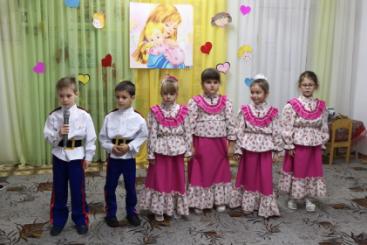 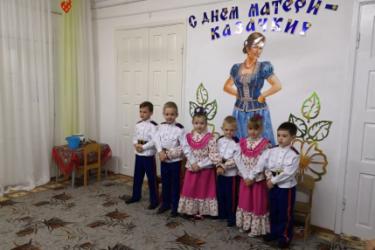 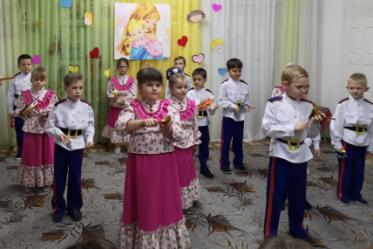 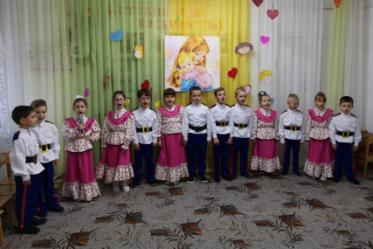 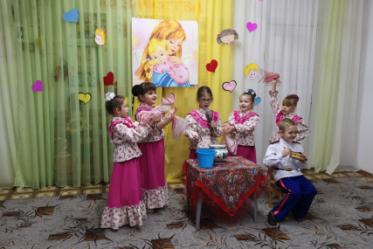 